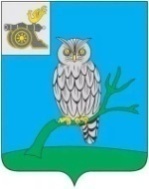 АДМИНИСТРАЦИЯ МУНИЦИПАЛЬНОГО ОБРАЗОВАНИЯ«СЫЧЕВСКИЙ РАЙОН»  СМОЛЕНСКОЙ ОБЛАСТИ П О С Т А Н О В Л Е Н И Еот  30 ноября 2022 года  № 709О внесении изменений                               в муниципальную программу «Комплексное развитие социальной инфраструктуры Сычевского городского поселения Сычевского района Смоленской области»  	В соответствии с Порядком принятия решений о разработке муниципальных программ, их формирования и реализации, утвержденным постановлением Администрации муниципального образования                        «Сычевский район» Смоленской области от 14.09.2022 года №532,   Администрация муниципального образования «Сычевский район» Смоленской области п о с т а н о в л я е т:1. Внести   в   муниципальную   программу «Комплексное развитие социальной инфраструктуры Сычевского городского поселения Сычевского района Смоленской области», утвержденную постановлением Администрации муниципального образования «Сычевский район» Смоленской области                         от 25.10.2017 года №553 (в редакции постановления Администрации муниципального образования «Сычевский район» Смоленской области                         от 15.11.2018 года №506) изменения, изложив ее в новой редакции согласно приложению.2. Настоящее постановление подлежит размещению на официальном сайте Администрации муниципального образования «Сычевский район» Смоленской области в информационно-телекоммуникационной сети "Интернет".3. Настоящее постановление вступает в силу после его официального обнародования.  Глава муниципального образования«Сычевский район» Смоленской области                                     Т.В. НиконороваУТВЕРЖДЕНАпостановлением Администрации муниципального образования «Сычевский район»Смоленской областиот  25.10.2017 года №553(в редакции постановлений Администрации муниципальногообразования «Сычевский район»Смоленской областиот 15.11.2018 года №506, от 30.11.2022 года № 709)                              Муниципальная   программа «Комплексное развитие социальной инфраструктуры Сычевского городского поселения Сычевского района Смоленской области»г.СычевкаСмоленская областьРаздел 1. Стратегические приоритеты в сфере реализации муниципальной программы.Сычевское городское поселение расположено в Центральном Федеральном округе, является районным центром Смоленской области. Административный центр – г.Сычевка. Общая площадь поселения 1097,9 га. Более 70% земель жилой застройки приходится на индивидуальную усадебную застройку. Общая площадь жилых помещений по состоянию на 31.12.2021 г. составляет 151,58 тыс.кв.м. Численность населения на 01.01.2022 г. составила 8431 человек.Численность и возрастная структура населения города Сычевки:Развитие сети социальной инфраструктуры направлено на достижение нормативных показателей обеспеченности населения города комплексом объектов социальной инфраструктуры (образования, физической культуры и спорта, культуры и здравоохранения) в шаговой доступности, в том числе доступность этих объектов для лиц с ограниченными возможностями здоровья и инвалидов. Необходимо создание для всего населения приемлемых условий пространственной доступности основных социальных услуг, предоставляемых учреждениями социальной инфраструктуры. Это основное условие роста материального уровня жизни населения и создания благоприятной среды для жизнедеятельности. Первостепенную важность имеют развитие систем здравоохранения и социальной поддержки населения, формирование конкурентоспособной системы образования, обеспечивающей потребности экономики в квалифицированных специалистах, способной повышать средний уровень образования населения.Сфера образования города СычевкиОбразование - единый целенаправленный процесс воспитания и обучения, являющийся общественно значимым благом и осуществляемый                    в интересах человека, семьи, общества и государства, а также совокупность приобретаемых знаний, умений, навыков, ценностных установок, опыта деятельности и компетенции определенных объема и сложности в целях интеллектуального, духовно-нравственного, творческого, физического и профессионального развития человека, удовлетворения его образовательных потребностей и интересов.Сеть дошкольных образовательных учреждений г.Сычевки представлена  тремя детскими садами. Общая численность детей дошкольного возраста                     от года до семи лет в городе по состоянию на 31.12.2021 г. составляет                        372 человека. Дошкольным образованием охвачено 290 человек или 58,5%                (по сравнению с 2020 годом  меньше на 4,4 %). Очередь на зачисление детей                      в детские учреждения отсутствует.К общеобразовательным учреждениям города относятся 2 школы. Число обучающихся общеобразовательных учреждений по состоянию на 31.12.2021 г. составляет   883 человека.  Средняя наполняемость классов составила  20,1.  Наличие в жизни ребенка дополнительного образования - одно из важнейших условий его воспитания и развития. Именно поэтому дополнительное образование является социально востребованной сферой и должно удовлетворять запросам родителей и детей. Кроме того, нельзя забывать о том, что дополнительное образование влияет на качество жизни, так как приобщает детей к здоровому образу жизни, раскрывает творческий потенциал личности, способствует развитию склонностей, способностей и интересов, гражданских и нравственных качеств, жизненному и профессиональному самоопределению подрастающего поколения.На сегодняшний день в городе действует 1 учреждение дополнительного образования детей -   Дом детского творчества г. Сычевки. В условиях дополнительного образования дети развивают свой творческий потенциал, получают возможность полноценной организации свободного времени.В Доме детского творчества г. Сычевки по состоянию на 31.12.2021 г.  занимались 600 человек. Обучающиеся принимали активное участие                            в различных конкурсах и фестивалях: в районных конкурсах приняли участие 118 человек, из них стали призерами 69; в областных конкурсах –                                64 участника, из них 26 стали призерами, а также приняли участие во Всероссийских конкурсах 15 человек, из них стали призерами 9 человек. На базе Дома детского творчества создана детская общественно-патриотическая организация «Юные гагаринцы», состоящая из 10 эскадр.                      В 2021 году численный состав организации – 365 человек.  Сфера физической культуры и спорта города СычевкиВ муниципальном образовании Сычевское городское Сычевского муниципального района большое внимание уделено организации по работе                   с детьми и молодежью, а так же развитию физической культуры и массового спорта среди различных групп населения.На территории поселения есть и создаются все условия для развития массовой физической культуры и спорта, увеличивается количество проводимых оздоровительных и спортивно – массовых мероприятий, для этого имеются:-  4 спортивных зала;- 3 спортивных площадки;- 1 стадион;- Детско-юношеская спортивная школа.Все спортивные секции объединены  в спортивный клуб «Вазуза», который является структурным подразделением отдела по культуре Администрации муниципального образования «Сычевский район» Смоленской области (далее - отдел культуры).При отделе по культуре работают следующие секции: 1) Настольного тенниса; 2) ЛФК; 3) Тяжелой атлетики клуб «Восьмерки»; 4) Футбольная; 5) Волейбольная; 6) Клуб «Антей»Общая  численность занимающихся в секциях 114 человек.В  спортивной работе существуют некоторые проблемы.В первую очередь - это отсутствие физкультурно-оздоровительного комплекса. Группы волейбола, футбола, баскетбола вынуждены подстраиваться   под время занятий в спортзалах, которые относится  к учреждениям образования, т.к. у них свои плановые тренировки и учебно-тренировочный  процесс. Спортсмены секции рукопашного боя занимают помещениях здания Сычевского РДК. Отсутствие раздевалки и туалета создают неудобства во время тренировок. Спортсмены тяжелоатлеты занимаются в подвале здания РДК, где так же помещение не соответствует требованиям для занятий спортом. Желание  заниматься спортом у  детей  и взрослого населения большое, и желающих вести здоровый образ жизни и заниматься спортом возрастает с каждым годом, а помещений для этого не хватает. В настоящий момент ведется строительство Физкультурно-оздоровительного комплекса в г.Сычевка.Сфера культуры города СычевкиСеть учреждений культуры города Сычевки состоит из Сычевского районного Дома культуры, центральной межпоселенческой и центральной детской библиотек, муниципального казенного учреждения культуры «Сычевский краеведческий музей», муниципального казенного учреждения дополнительного образования «Сычевская детская школа искусств».Основной деятельностью Сычевского районного Дома культуры является предоставление населению Сычевского района услуг по организация досуга, развитию любительского творчества, проведении социально-культурных, просветительских и развлекательных мероприятий, по возрождению и развитию национальных традиций, мероприятий, направленных на духовно – нравственное, патриотическое  воспитание и просвещение населения Сычевского района.В своей деятельности Сычевский районный Дом культуры использует различные формы работы - организация  концертов, фестивалей, развлекательно-игровых программ, тематические вечера, акции, детские утренники и мн.др.; сотрудничает со многими организациями города: общеобразовательными школами, библиотеками, Домом детского творчества, детской школой искусств, отделом ЗАГС,  Советом  молодёжи, Обществом инвалидов, Советом ветеранов, Воскресной школой, Свято-Благовещенским храмом  и др.«Сычевская центральная клубная система» в 2021 году провела 1617 мероприятий, которые посетило 38 тыс. человек;В 2021 году работники  учреждений смогли эффективно наладить и совмещать работу   онлайн  в сети интернет и  офлайн с очным присутствием зрителей и соблюдением всех профилактических мер. Благодаря введению в работу видеоформата и интернетресурсов, Дом  культуры    расширил  свои возможности, где зрителями стали не только жители города Сычевка, но  люди из разных уголков России. Появилась больше возможности обмениваться опытом с коллегами, обучаться дистанционно, черпать новые идеи для творчества и своего профессионального развития. Благодаря участию в региональных и федеральных программах мы смогли улучшить состояние нескольких учреждений и наметить планы на будущие ремонты и участия                    в проектах.Библиотеки города стремятся создать все условия, чтобы обеспечить конституционное право граждан на библиотечно-библиографическое обслуживание, в том числе и лиц с ограниченными возможностями. Инвалидам, пожилым пользователям библиотекари доставляют литературу на дом по их запросам.Сычевская центральная библиотечная система»: число читателей –                10328 человек, число посещений – 138960;Библиотеки Сычёвской ЦБС работают с разными категориями читателей.  В практике работы используются методы индивидуального и массового руководства чтением.МКУК «Сычевская ЦБС» обладает универсальным фондом документов на различных носителях информации. Книжный фонд МКУК «Сычевская ЦБС» на 01.01 2022 года составил 147277 экземпляров.Сычевский краеведческий музей сегодня – это обширное хранилище исторической и культурной памяти края.  В хронологическом отношении коллекции Сычевского краеведческого музея отражают историю края от периода раннего железного века до Новейшего времени. Богатейшее собрание хранится в фондовых отделах: археологии, нумизматики, керамики, оружия, тканей, письменных источников, изобразительных материалов, книжном фонде.Сычевский краеведческий музей: фонд музея составляет 7500 экспонатов, проведено 156 мероприятий, из них – лекций – 20, экскурсий – 112, тематических мероприятий – 24, оформлено и открыто выставок и онлайн- выставок - 35. За 2021 год музей посетили   2568 человек.Сычевская Детская школа искусств: в 2021 году обучались 470 учеников.  В 2021 году школа участвовала в реализации нацпроекта «Культура»,                  в рамках которого производилось  оснащение школы искусств музыкальными инструментами, оборудованием, учебными материалами на сумму                            3,7 млн.рублей, а также была произведена модернизация школы на сумму                 8,9 млн.руб.  Сфера здравоохранения города СычевкиЛечебный процесс в городе осуществляется центральной межрайонной  больницей. Главной проблемой остается обеспеченность кадрами медицинских работников, как врачей, так и работников среднего звена. В районе  разработана и утверждена подпрограмма «Обеспечение квалифицированными кадрами учреждений, находящихся на территории муниципального образования «Сычевский район» Смоленской области».  Раздел 2. ПАСПОРТ МУНИЦИПАЛЬНОЙ ПРОГРАММЫПаспорт муниципальной программы«Комплексное развитие социальной инфраструктуры Сычевского городского поселения Сычевского района Смоленской области»1. ОСНОВНЫЕ ПОЛОЖЕНИЯ2. ПОКАЗАТЕЛИ МУНИЦИПАЛЬНОЙ ПРОГРАММЫ3. СТРУКТУРА МУНИЦИПАЛЬНОЙ ПРОГРАММЫ4. ФИНАНСОВОЕ ОБЕСПЕЧЕНИЕ МУНИЦИПАЛЬНОЙ ПРОГРАММЫПриложениек паспорту муниципальной программы "Комплексное развитие социальной инфраструктуры Сычевского городского поселения Сычевского района Смоленской области"  СВЕДЕНИЯО ПОКАЗАТЕЛЯХ МУНИЦИПАЛЬНОЙ ПРОГРАММЫРаздел 3. СВЕДЕНИЯ О РЕГИОНАЛЬНОМ ПРОЕКТЕМероприятия, связанные с реализацией региональных проектов, в муниципальной программе "Комплексное развитие социальной инфраструктуры Сычевского городского поселения Сычевского района Смоленской области" отсутствуют.Раздел 4. ПАСПОРТ КОМПЛЕКСА ПРОЦЕССНЫХ МЕРОПРИЯТИЙПаспорткомплекса процессных мероприятий " Активизация профилактической и информационно-пропагандистской работы "1. ОБЩИЕ ПОЛОЖЕНИЯ2. ПОКАЗАТЕЛИ РЕАЛИЗАЦИИ КОМПЛЕКСА ПРОЦЕССНЫХ МЕРОПРИЯТИЙРаздел 5. ПРИМЕНЕНИЕ МЕР ГОСУДАРСТВЕННОГО И МУНИЦИПАЛЬНОГО РЕГУЛИРОВАНИЯ В ЧАСТИ НАЛОГОВЫХ ЛЬГОТ, ОСВОБОЖДЕНИЙ И ИНЫХ ПРЕФЕРЕНЦИЙ ПО НАЛОГАМ И СБОРАМ В СФЕРЕ РЕАЛИЗАЦИИ МУНИЦИПАЛЬНОЙ ПРОГРАММЫМеры государственного и муниципального регулирования в части налоговых льгот, освобождений и иных преференций по налогам и сборам                   в рамках реализации муниципальной программы не предусмотрены.Раздел 6. СВЕДЕНИЯо финансировании структурных элементов
муниципальной программы «Комплексное развитие социальной инфраструктуры Сычевского городского поселения Сычевского района Смоленской области»№ п/пНаименование показателяЗначение показателя по годам (чел.)Значение показателя по годам (чел.)Значение показателя по годам (чел.)№ п/пНаименование показателяНа 01.01.2019На 01.01.2020На 01.01.20211.Население8269833983942.Возрастная структура населения: моложе трудоспособного возраста1252123211773.в трудоспособном возрасте4800496550374.старше трудоспособного возраста221721422180Ответственный исполнитель муниципальной программыОтдел городского хозяйства Администрации муниципального образования «Сычевский район» Смоленской областиПериод (этапы) реализацииI этап: 2018 – 2022 годы;II этап: 2023 - 2025 годыЦель муниципальной программы  создание условий, обеспечивающих возможность гражданам систематически заниматься физической культурой и спортом,  создание условий для успешной социализации и эффективной самореализации детей и молодежиОбъем финансового обеспечения за весь период реализации (по годам реализации и в разрезе источников финансирования на очередной финансовый год и 1, 2-й годы планового периода)Общий объем финансирования муниципальной программы составляет 0 тыс. рублей, в том числе:2018 - 2022 годы - 0 тыс. рублей;2023 - 2025 годы - 0 тыс. рублей, в том числе по годам:2023 год - 0 тыс. рублей;2024 год - 0 тыс. рублей;2025 год - 0 тыс. рублей.Источник финансирования муниципальной программы - бюджет муниципального образования «Сычевский район» Смоленской областиНаименование показателя, единица измеренияБазовое значение показателяПланируемое значение показателя по годам (этапам) реализацииПланируемое значение показателя по годам (этапам) реализацииПланируемое значение показателя по годам (этапам) реализацииНаименование показателя, единица измерения2022 год2023 год2024 год2025 годДоля детей в возрасте 5 - 18 лет, 
получающих услуги по дополнительному образованию в организациях различной организационно-правовой формы и формы собственности, в общей численности детей данной возрастной группы, %94,894,995,095,1Доля населения, систематически занимающегося физической культурой и спортом, (%)15,315,415,515,6№N п/пЗадачи структурного элементаКраткое описание ожидаемых эффектов от реализации задачи структурного элементаСвязь с показателями1 1.Комплекс процессных мероприятий "Активизация профилактической и информационно-пропагандистской работы"Комплекс процессных мероприятий "Активизация профилактической и информационно-пропагандистской работы"Комплекс процессных мероприятий "Активизация профилактической и информационно-пропагандистской работы"Отдел городского хозяйства Администрации муниципального образования «Сычевский район» Смоленской области--11.1.Организация взаимодействия органов местного самоуправления, государственных и административных органов, территориальных органов исполнительной власти в муниципальном образовании «Сычевский район» Смоленской области, направленного на создание условий для успешной социализации и эффективной самореализации детей и молодежи.обеспечение безопасности, качества и эффективности использования населением объектов социальной инфраструктуры города Сычевки;-привлечение широких масс населения к занятиям спортом и культивирование здорового образа жизни.1. Доля детей в возрасте 5 – 18 лет, получающих услуги по дополнительному образованию в организациях различной организационно-правовой формы и формы собственности, в общей численности детей данной возрастной группы.2. Доля населения, систематически занимающегося физической культурой и спортомНаименование муниципальной программы / источник финансового обеспеченияВсегоОбъем финансового обеспечения по годам (этапам) реализации, тыс.рублейОбъем финансового обеспечения по годам (этапам) реализации, тыс.рублейОбъем финансового обеспечения по годам (этапам) реализации, тыс.рублейНаименование муниципальной программы / источник финансового обеспеченияВсего2023 год2024 год2025 годМуниципальная программа «Комплексное развитие социальной инфраструктуры Сычевского городского поселения Сычевского района Смоленской области» 0000Бюджет муниципального образования «Сычевский район» Смоленской области, 0000№ п/пНаименование показателяМетодика расчета показателя или источник получения информации о значении показателя (наименование формы статистического наблюдения, реквизиты документа об утверждении методики и т.д.)1  Доля детей в возрасте 5 - 18 лет, 
получающих услуги по дополнительному образованию в организациях различной организационно-правовой формы и формы собственности, в общей численности детей данной возрастной группы, %. Оценка эффективности деятельности органов местного самоуправления муниципальных, городских округов и муниципальных районов, утвержденная Указом Президента Российской Федерации от 28.04.2008 N 6072Доля населения, систематически занимающегося физической культурой и спортом, (%)Оценка эффективности деятельности органов местного самоуправления муниципальных, городских округов и муниципальных районов, утвержденная Указом Президента Российской Федерации от 28.04.2008 N 607Ответственный за выполнение комплекса мероприятийОтдел городского хозяйства Администрации муниципального образования «Сычевский район» Смоленской областиСвязь с муниципальной программойМуниципальная программа «Комплексное развитие социальной инфраструктуры Сычевского городского поселения Сычевского района Смоленской области»Наименование показателя реализации, единица измеренияБазовое значение показателя реализацииПланируемое значение показателя реализации на очередной финансовый год и плановый период (по этапам реализации)Планируемое значение показателя реализации на очередной финансовый год и плановый период (по этапам реализации)Планируемое значение показателя реализации на очередной финансовый год и плановый период (по этапам реализации)Наименование показателя реализации, единица измерения2022 год2023 год2024 год2025 годОбеспечение доступности объектов социальной инфраструктуры для инвалидов и других маломобильных групп населения, %100100100100Удельный вес населения, привлеченного   к занятиям спортом и культивированию здорового образа жизни, %15,415,515,615,7№ п/пНаименованиеИсточник финансового обеспеченияОбъем средств на реализацию муниципальной программы на очередной финансовый год и плановый период (по этапам реализации), тыс.руб.Объем средств на реализацию муниципальной программы на очередной финансовый год и плановый период (по этапам реализации), тыс.руб.Объем средств на реализацию муниципальной программы на очередной финансовый год и плановый период (по этапам реализации), тыс.руб.Объем средств на реализацию муниципальной программы на очередной финансовый год и плановый период (по этапам реализации), тыс.руб.№ п/пНаименованиеИсточник финансового обеспечениявсего2023 год2024 год2025 год1.Комплекс процессных мероприятий "Активизация профилактической и информационно-пропагандистской работы "1.1. Организация взаимодействия органов местного самоуправления, государственных и административных органов, территориальных органов исполнительной власти в муниципальном образовании «Сычевский район» Смоленской области, направленного на создание условий для успешной социализации и эффективной самореализации детей и молодежи.Местный бюджет0000